Практикалық (семинар) тарқырыптарыSeminer 1. Türkçeyi bilimsel dil olarak tanımak. Türkçe bilimsel terimleri ile özellikle dilbilim ve filoloji alanında kullanımını tanımak.Bilimsel açıdan gelişmiş olan milletlerin ekonomik ve kültürel açıdan da geliştikleri, siyasî zeminde söz sahibi oldukları bilinen bir gerçektir. Bilimsel buluşlardan yararlanabilen ülkeler, vatandaşlarının gelir seviyelerini yükseltmekte ve onlar için daha müreffeh bir hayat imkanı sağlamaktadırlar. Bu gerçekler dolayısıyla çağımız genellikle bilim çağı diye nitelendirilir. Bilimsel bakımdan gelişmek, bilimle ilgili kurumsal ortamın niteliğinden çok bilim dili olarak gelişmiş bir dile sahip olmaya bağlıdır. Bir milletin dili, her türlü fikir ve düşünceleri bütün ayrıntılarıyla ifade edebilecek bir zenginlikte değilse, o milletin bilimde ilerlemesi mümkün değildir. Gelişmiş ve zengin bir dil, her bilim dalının eğitim ve öğretiminde de büyük kolaylıklar sağlar. Bilim dili, bütün bilim dallarının araştırılmasında, eğitim ve öğretiminde kullanılabilen, bunun için gerekli terimlere ve zengin bir kelime kadrosuna sahip olan dildir. "Bilim dili en basit tanımı ile bir dilin genel kültür dilinden az çok ayrılan, çeşitli bilim dallarının, teknik ve sanat alanlarının gerekli kıldığı söz varlığını, üslûp ve anlatım özelliklerini ve terim ihtiyacını karşılayabilen bir dil demektir. Her bilim dalının dildeki genel kavramlar dışında özel kavramların karşılığı olan bir hayli terime de ihtiyacı olduğu için bilim dili bir bakıma "kültür dili + terimlerin oluşturduğu özel bir dil" olarak da tanımlanabilir." Bir dilin bilim dili sayılabilmesi için, o dille çeşitli bilim dallarına ait araştırmaların, incelemelerin yapılabilmesi, bunlara ait sonuçların, yorum ve değerlendirmelerin en ince ayrıntılarına kadar ifade edilebilmesi; dilde bütün bilim dalları için gerekli terimlerin bulunması, çeşitli fikir ve düşünceleri anlatan kavramları karşılayabilecek işlekliğe ve kelime kadrosuna sahip olması gerekir. Her dilin insan duygu ve düşüncelerini ifade etme vasıtaları ve sistemi farklıdır. Bu yüzden bir dilin diğer bir dile oranla üstün olduğunu iddia etmek gerçeklere aykırıdır. Bir dildeki kelimelerin sayı bakımından fazlalığı veya sadece yapım ve çekim eklerinin çokluğu yahut söz dizimi özellikleri o dilin başka bir dile üstün olduğunu ortaya koymaz. Hiç bir dil başlangıçta tam bir bilim dili halinde doğmamıştır. Ancak işlenmiş veya işlenmemiş; işlenerek bilim dili, kültür dili, edebî dil haline gelmiş veya gelememiş dillerden söz edilebilir. Yani dilleri işlenmislikleri bakımından kıyaslayabiliriz. Yazı dili, bilim dili olarak kullanılmış, bu sayede gelişmiş olan diller zamanla daha zengin bir dil özelliği kazanırlar. Yazı dili haline gelmiş bir dil, zamanla edebiyat dili, kültür dili, bilim dili olarak kullanılır ve işlenirse zenginleşir. Bir milletin bütün tarihi boyunca edindiği kültürü, değer yargılarını ve hayat tecrübelerini sinesinde toplayan, onu koruyan ve yaşatan "kutsal bir hazine" olan dil, sadece iletişim aracı olarak düşünülmemelidir. iletişim aracı olma niteliği yanında dilin hem fert ve hem de millet için daha önemli olan yönü kültürel kimliği belirleyici ve koruyucu olan yönüdür. Milletin iç dünyasını, ruhunu yansıtan dil, kişilerin mensubiyetlerinin, milletlerine olan bağlılıklarının da belirleyicisidir. Kişiyle kendi milleti arasındaki en sağlam bağ dildir. Kendi milletine bağlılığının devamı, anadilin bilinçli bir şekilde yeterince öğrenilmesi ve kullanılabilmesi ile mümkündür. "Toplumun millet olarak yaşayıp devam edebilmesi de buna bağlıdır. Eğitim bu sonucu sağlıyorsa millet devam eder; sağlamıyorsa çözülür. Ekonomik başarılarla zenginleşmiş fertler, millî dil ve kültür bilinci taşımadıkları takdirde, başka devletlerin uydusu olmayı rahatlıkla isteyebilirler, yabancı bir dil ve kültürü hiç kaygı duymadan kendi dil ve kültürlerinin önüne geçirebilirler." Atatürk, bu gerçekleri su sözlerle dile getirmektedir: "Millî his ile dil arasındaki bağ çok kuvvetlidir. Dilin millî ve zengin olması, millî hissin inkisâfinda başlıca müessirdir. Türk dili dillerin en zenginlerindendir. Yeter ki bu dil şuurla işlensin." Her çeşit bilim dalında eğitim ve öğretimin ana dille yapılması bilimde ilerleme için temel şarttır. Yabancı dille yapılan bir eğitimle bilimde ilerlemek, gelişmek, yaratıcı olmak mümkün değildir. "Yaratıcılık kişinin, ulusun ve toplumun en derinliklerinden gelen bir güçtür. Bu gücün gelişmesindeki en önemli etken ise, kişiliğin ve kültürün derinliklerinden gelen serbest çağrışımı destekleyecek olan anadildir." İçinde anlaşılmayan bir kelime bulunan cümleleri bile öğrenciler algılayamadıkları için ezberleme yoluna gitmekte; o cümledeki fikir veya düşünceyi kendi cümleleri ile ifade edememektedirler. Bir tek kelimenin bile anlaşılmaması, cümlenin bütünüyle anlaşılmamasına yol açmaktadır. Sonuçta düşünmeyen, kavramayan, anlamayan; anlamadıkları için de anlatamayan, konu hakkında kendilerine ait düşünce ve görüşleri oluşmayan, yorum ve değerlendirme yapamayan, üreticilikleri ve yaratıcılıkları bulunmayan; sadece ve sadece ezberleme yoluna baş vuran öğrenciler ortaya çıkar. Anlaşılmayan bir kelime yüzünden cümleyi kavramayan, ezberciliğe yönelen öğrencinin, tamamen yabancı dille yapılan bir eğitim ve öğretim sonunda yaratıcı ve üretici olması, bilime katkı sağlaması ne kadar beklenebilir' "Eğitim, büyük ölçüde, dil aracılığı ile bilgi, tecrübe ve değerler aktarma süreci olduğuna göre, iletişim aracı olan dilin bu süreci kolaylaştırması ya da zorlaştırması mümkündür. öğrencinin ilk kez karşılaştığı bir terim, eğer onun zihninde yakın anlamları uyandırabiliyor, ana dilindeki bilgi ve sezgileri ile ilişki kurma olanakları veriyorsa öğrenme işlemi kolaylaşacaktır." Milletimizin zaman zaman eğitim dili olarak Türkçe dışındaki dilleri kullanmış olması veya aydınlarımızın yabancı dillere meyletmiş olmaları, "dil felsefecilerinin çözülüş sebebi saydıkları ezbere gören, ezbere düşünen nesiller yetişmesine yol açmış ve bunun faturası milletimiz tarafından ağır bedellerle ödenmiştir. Bunun sonucunda kendi tarihine yabancı, kendi varlığı ve hayatı üzerinde düşünemeyen, fikir üretemeyen ve dolayısıyla kendi felsefesini yaratamayan aydın; bilim ve düşünce birikiminden yararlanamayan, yaratıcılık ve özgünlük yeteneği kaybolmuş nesiller ortaya çıkmıştır. (Korkmaz, 2000; s.319-326) Daha sonra da Türkçenin bilim dili olamayacağı iddiaları ortaya atılmış; kendi ülkemizde bile dilimiz ikinci plana düşürülmüştür. Bu ülkenin en zeki ve en seçkin çocukları kendi okullarımızda yabancı dille eğitim yüzünden hazırlık sınıflarında bilimden uzaklaştırılmaktadır. Henüz Türkçeyi yeterince öğrenmemiş geleceğimizin teminatı olan bu genç dimağlar yabancı dillerin grameri, kelimeleri ve terminolojisi ile uğraştırılmakta; öğrenme, düşünme ve üretmeleri adeta engellenmektedir. Bu kuşakların aldıkları eğitim dolayısıyla aşağılık duygusuna kapılmaları, kendi kültürlerine yabancılaşmaları, yabancı kültürlerin hayranı olarak yetişmeleri tabiî bir sonuç olacaktır. Osmanlılarda çok yaygın olarak yürütülen din eğitiminin medreselerde Arapça ile yapılması, bu eğitimi alanların zamanla eserlerini Arapça ile yazmalarına ve Türkçe yazılan eserlerde de ağır bir dil kullanılmasına yol açmış, dinî konularda ortaya konan çok sayıdaki telif eserin tercüme veya taklit düzeyinde kalmasına, en azından dilleri dolayısıyla toplumun dinî eğitimine katkı sağlayamamasına yol açmıştır. Bu eserlerden faydalanma şansı kaybolan halkımızı dinî konularda eğitme görevini bazı çıkar grupları veya yarı cahil insanlar ellerine geçirmiş, dinî kurumlar bozulmuş, çeşitli yanlış değerler dinin yerini tutmaya başlamıştır. Toplumun ahlakî ve kültürel yönden çözülmesi ve bozulması dolayısıyla Osmanlı devleti daha hızlı bir şekilde zayıflamış ve yıkılmıştır. Çünkü "öğretimin yabancı bir dilde yapılışı çeşitli meslek erbabı ile kendilerine hizmet götürmekle görevli oldukları kişiler arasındaki mesafeyi büyütür, aralarında anlaşma imkan ve ölçülerini zayıflatır. Yabancı bir dille bir meslek edinmeğe çalışmak çok büyük bir çabayı gerektirir. Ancak bir meslek edinmiş kimsenin mesleğine ilişkin yabancı dil bilgisini edinmesi kolaydır." Hikmet Bayur'un İngilizlerin egemenlikleri altındaki Hindistan'da uyguladıkları eğitim politikasına ait tespitlerinin bir kısmı şunlardır: " İlköğretimi yerli dillerle, orta ve yüksek öğrenimi İngilizce ile yaptırmak ve böylece: Anadilin yahut millî dilin gelişmesini önlemek ; Yabancı dille eğitim yapmanın güçlüğünden faydalanarak genç yerli çocukların kafa teşekküllerini geciktirmek, onları ders konularını anlamadan ve sindirmeden ezberlemeye mecbur etmek; İngiliz dili ve edebiyatının seçkin örnekleri ile beyinleri, İngiliz kültür ve medeniyeti lehine yıkamak, yerlilerde eksiklik duygularını geliştirmek ve kökleştirmek; sömürgelerde İngiliz kültürünü yüksek tabakadan başlayarak yaymak; Millî dillerin gelişmesini ve millî eğitimi engellemek, Bütün bu hedeflere sadece eğitim dili olarak İngilizcenin kullanılması ile ulaşılabileceği gerçeği, üzerinde düşünmemiz ve ders almamız gereken bir olgudur. Türkiye'de mesleği ne olursa olsun yabancı dil bilenlere ek tazminat ödenmesi, akademik çevrelerde içeriği nasıl olursa olsun yabancı bir dille yapılmış yayınların üstün tutulması ve bunlara benzer diğer uygulamalar, toplumumuzda yabancı dillere olan talebi arttırmıştır. Yabancı bir dile karşı ortaya çıkan bu aşırı talebin sebeplerinden biri de "yabancı dil öğrenimi ile yabancı dilde eğitim ve öğretimin birbirine karıştırılmış, iç içe girmiş olmasıdır." Ülkemizdeki yabancı dil talebinin diğer önemli bir sebebi de, bazı çevrelerin İngilizce'yi uluslar arası bilim dili diye göstermeye çalışmalarıdır. Bu konuda Oktay Sinanoğlu şunları söylemektedir: "Dış ülkelerde edindiğimiz izlenim, en çok Türkiye'de duyduğumuz, dünya dili İngilizce olacak sözünün harp sonrası bir Anglo-Sakson propaganda ve efsanesi olduğu yönündedir." Sevim Tekeli'nin "Bilim dillerinin tarihsel gelişimi" başlıklı çalışmasında uluslar arası dil veya bilim dili (!) konusundaki tespitleri şöyledir: "Robert Hall, bütün dünyada tek dilin konuşulması konusunda şunları söyler: Uluslararası dil sorunu aldatıcıdır ve başlamak için gerçekçi olmayan bir varsayıma dayanmaktadır. Dünyayı sarmış olan sorunlar tümüyle dil dışıdır ve tek bir dil konuşmak onları çözümlemekte yardımcı olmayacaktır. İspanyolca konuşulan Puerto Rico ve Yeni Meksika'da İngilizce eğitim yapılması iki toplumun da zararına yol açmıştır. Çünkü çocuklar İngilizce'yi iyi öğrenemedikleri gibi İspanyolca'yı da öğrenememektedirler. Hall'in dediği gibi yabancı dilde eğitim yapmak, o ulus için felaketlere yol açacaktır. Her şeyden önce anadilin bir bilim dili olarak gelişmesini önleyecek, dili her geçen gün körleştirecek, halk ve okumuşlar arasındaki uçurumu gittikçe arttıracak, sonunda halkı daha cahil, okumuşu kendi değerlerine yabancı hâle getirecektir." Uluslararası bilim dili tezi hakkında Oktay Sinanoğlu da şunları söyler: "Avrupa, orta çağlarda "Ululararası" bir Latince ile bilim dili yapmaya çabalamış, fakat ancak Rönesans'ta ulusal dilleriyle çalışmaya başladıktan sonra bilimde yaratıcılığa geçebilmiştir. Ondan önce İslam dünyasının bilim eserlerinin Latince'ye çevirisi ve ezberlenmesi ile yetinmek zorunda kalmıştır." Yukarıda belirttiğimiz gibi, bir dilin zengin bir kültür ve bilim dili haline gelmesi için işlenmesi gerekir. Türkçe aydınlarımız tarafından zaman zaman ihmal edilmiş olmasına rağmen, mevcut dünya dillerinin hiç birinden geride kalan bir dil değildir. Esasen yapısı ve sistemi itibariyle bilim dili, "bilgisayar dili" (Salihoğlu, 2001; s.708) olmaya en uygun dillerden biridir. Türkçenin bu özelliği konusunda Zeynep Korkmaz şunları söylemektedir: "Türkçe bilim dili olma açısından asla yetersiz değildir. Bizce yetersizlik onun özelliklerinin ve yaratıcılığının bilinmemesinden, ona gereken özen ve ilginin gösterilmemesinden kaynaklanmaktadır. Konuya bu yönü ile ilgi gösterecek yerde, şartlanmış yanlış bir zihniyetle Türkçenin bilim dili olarak yetersizliğinden söz ederek yabancı dilde eğitim-öğretim ve yayına ağırlık tanımak dilimize karşı haksızlıktır, saygısızlıktır." Eski Uygur Türkçesi, Karahanlı Türkçesi, Eski Anadolu Türkçesi yazı dillerinin anlatım gücü, kelime hazinesi Doğan Aksan tarafından Türkçenin Söz Varlığı adlı eserde çeşitli yönleriyle dile getirilmiştir. Yazar bu eserinde, Türkiye Türkçesinin ve tarihî Türk yazı dillerinin söz varlığı bakımından zenginliklerini incelemekte; deyimler, terimler, ikilemeler, türetme gücü, çok anlamlılık, kalıplaşmış sözler gibi çeşitli yönlerden zenginliklerini ortaya koymaktadır. Esasen yabancı dil hayranlığının yaygınlığı "Türkçenin yetersizliğinden değil, aydın çevrelerde tıpkı Osmanlı aydınlarında olduğu gibi; yabancı hayranlığının gaflet uykusuna dalınmasından ve ana dilimize karşı umursamaz, sorumsuz bir tavır takınılmasından ileri gelmektedir." Seminer 2. anlatım çeşitlerine örnekler vermek, türkçe bazından doğru ifadeler kullanmaya çalışmak. dolaylı anlatım ve direk anlatım farkı nedir?1- Doğrudan anlatım iki alt özellik biçiminde örneklenebilir:a) Kişinin kendi duygu, düşünce ve bilgilerini yine kendi sözcük ve cümleleriyle anlatması:Örnekler:Babam da annem de bu köyde doğup büyümüşler.Köyümüz Ankara'ya yetmiş kilometre uzaklıkta, küçük, şirin bir orman köyüdür.Bu romanı ortaokul sıralarında okuduğumu hatırlıyor gibiyim.Çağdaş toplumda mülkün temeli adalet, en güvenilir kılavuz da bilim olmalıdır.b) Başkalarının sözlerinin; düşünce ve duygu dokusu, cümle kuruluşu değiştirilmeden aynen alıntılanıp aktarılması:Örnekler:Babam: "Annen de ben de bu köyde doğup büyüdük." derdi.Arkadaşım: "Ben de o romanı ortaokul üçüncü sınıftayken okumuştum." diyor.Hazreti Muhammet: "İlim öğrenmek kadın erkek her Müslümana farzdır."; Atatürk de: "Hayatta en hakiki mürşit ilimdir." der.2- Dolaylı anlatım başkalarına ait sözlerin, düşünce ve duygu dokusu bozulmadan, konuşmacının ya da yazarın cümlesi içerisine sindirilerek aktarılmasıdır:Örnekler:Babam, annemin de kendisinin de bu köyde doğup büyüdüklerini söylerdi.Arkadaşım da bu romanı ortaokulun üçüncü sınıfında okuduğunu söylemişti.O iki büyük insan da bilimin insanlar için vazgeçilmez olduğunu vurguluyorlar.Karma Örnekler:Ali: "Bu kitabı iki kez okudum." dedi. (Doğrudan Anlatım)Başbakan: "Kıbrıs, bizim toprağımızdır." dedi. (Doğrudan Anlatım)Ben bu işin böyle yapılmasını istemedim, dedi. (Doğrudan Anlatım)Bernard Shaw, düşünmenin ruhun kendisiyle konuşması olduğunu söylerdi. (Dolaylı Anlatım)Bu konuda atalarımız: "Cesurun bakışı, korkağın kılıcından keskindir." der. (Doğrudan Anlatım)Çiçero'nun "Bir yerde yaşam varsa orada umut da vardır." sözü çok hoşuma gider. (Doğrudan Anlatım)Dersten sonra etüt yapacağız, dediler. (Doğrudan Anlatım)Deskartes'in: "Düşünüyorum öyleyse varım." sözü çok ünlüdür. (Doğrudan Anlatım)Doktor, babama ilaçları mutlaka içmesi gerektiğini tembih etti. (Dolaylı Anlatım)En iyi romanların bir bunalım döneminde yazılacağını söylüyor Dostoyevski (Dolaylı Anlatım)Kadın, arkadaşının kulağına eğilerek: "Birazdan kalkalım mı?" diye fısıldadı. (Doğrudan Anlatım)Onunla bir daha konuşmayacağını söyledi. (Dolaylı Anlatım)Öğretmen, Ali'ye: "Arkadaşına söyle, yarın ödevini mutlaka getirsin!" dedi. (Doğrudan Anlatım)Öğretmen:" Bu test sorularını evde çözeceksiniz." dedi. (Doğrudan Anlatım)Profesör Fuat Köprülü: "Bütün Türk edebiyatı bir yana, Dede Korkut Kitabı bir yana." derdi. (Doğrudan anlatım)(Profesör Fuat Köprülü'nün sözü aynen aktarılmıştır.) Profesör Fuat Köprülü; tek başına Dede Korkut Kitabının, bütün Türk edebiyatı eserlerine bedel olduğunu söylerdi. (Dolaylı anlatım) (Profesörün düşüncesi bozulmamıştır; cümlesi değiştirilerek yazarın cümlesi içerisinde eritilmiştir. "Olduğunu" fiilimsisine dikkat ediniz. Dolaylı anlatımda "-diğini" "-eceğini" ekleri ve benzerleriyle kurulmuş fiilimsiler kullanılır.)Söylediklerimizi bir başka örnekle özetleyelim: Dede Korkut Kitabı, Türk edebiyatının en önemli eseridir. (Doğrudan anlatım) (Kişi kendi düşüncesini, kendi sözcükleriyle anlatmıştır.)Turgut Uyar, bir yazısında , Nobel Ödülü kazanan bu yazarı en içten dilekleriyle kutladığını belirtiyor. (Dolaylı Anlatım)Yazar, sanatçı olunabilmek için çok çalışılması gerektiğini vurguladı. (Dolaylı Anlatım)Örnek Soru:(I)İskender, korsanın birini hırsızlıkla itham ediyormuş. (II)Korsan: "Tabii korsanım; çünkü tek gemim var; benim de filom olsaydı korsan değil fatih sayılırdım." demiş. (III)Bu öykü doğru mu değil mi bilemem; ama korsanın dedikleri doğru.(IV)Olanaksızlık, insanıçabalara sürüklerken tanımlamalar da görecelidir. (V)Eşkiya diye nitelendirilen biri, koşullar değişince bir kahraman bile olabilir.Bu parçada numaralanmış cümlelerin hangisinde "doğrudan anlatım" vardır?A) I.        B) II.       C) III.       D) IV.          E) V.ÇÖZÜM: "Doğrudan anlatım" 1. tekil kişinin kendi duygu, düşüncelerini kendisine ait sözcüklerle belirtilmesiyle oluşan bir anlatımdır. II. cümlede İskender'in suçlanmasına maruz kalan korsanın düşüncelerini içeren cümle, hiçbir değişikliğe uğramadan ağızdan çıktığışekliyle cümleye yansıtılmıştır. II. cümle doğrudan anlatımın yapıldığı bir cümledir. (CEVAP: B)Seminer 3. Vurgu; Dikte yazmak, kompzisyon yazmak. Edebi metin yada hikayenin yazılı özetini yapmak (yazılı ve sözlü olarak).Kompozisyon, duygu ve düşüncelerimizi belirlenen bir plana uygun olarak ortaya koyup açık, etkili bir şekilde yazma çalışmasıdır.     Yazma ile konuşma birbirlerinden ayrı şeylerdir. Konuşurken ifadeler kısa ve öz veya  uzun olabilir. Konuşmada kurallı veya devrik cümleler ve hatta vücut dili kullanılabilir. Yazma işi ise bir disiplin gerektirir.  Okullarda yazma disiplinini kazandırmak için kompozisyon dersleri verilmektedir. Ancak, bir hususa özellikler dikkati çekmek gerekiyor: Kompozisyon bir yazım şekli veya yazı türü değildir. Her şekilde ve her türdeki yazılı ifadenin ortaya konulmasında uyulacak kuralların bütünüdür. Kısacası; kompozisyon nazım da olabilir, nesir de. Masal da olabilir, roman da. Okullarda kompozisyon çalışması yaparken öğrencilere “... Bir kompozisyon yazınız.” ifadesi yerine “... Bir hikâye, masal, fıkra, mektup, makale vb. yazınız” şeklinde ödev verilmesi veya imtihan yapılması daha uygun olacaktır. Bugün liseden sonra okumamış birçok insan kompozisyonu, atasözlerini veya veciz sözleri açıklamak için yazılan bir yazı türü olarak hatırlamaktadır. Tabii ki kompozisyon bir yazı türü değildir.       Bu yazımızda sadece yazılı anlatım konusunu ele alıyoruz. Yoksa musikide, mimaride, resimde hatta kılık ve kıyafette bile kompozisyon kuralları vardır.     Kompozisyon yazarken dikkat etmemiz gereken noktalar hakkında aklımızda kalacak kısa bilgiler vermeye çalışalım: 1. Okuyun: Başarılı bir kompozisyon yazabilmenin yolu çok okumaktan geçer. Okuma, kişiye düşünce zenginliği, kelime zenginliği ve anlatma yeteneği kazandırır. İnsanın hayal dünyası, bildiği kelimelerle sınırlıdır. Ne kadar geniş kelime dağarcığına sahipseniz, hayal dünyanız o kadar geniş olur. Ayrıca okuyarak bir yazıya nasıl başlandığını, yazının nasıl geliştirilip sonlandığını görmüş olursunuz. 2. Dilin Kurallarını öğrenin: Yazı dilinin kendine özgü ilkeleri vardır. Konuştuğumuz gibi yazamayız. Yazarken dil bilgisi kurallarını göz ardı edemeyiz. Kelimelerin manalarındaki inceliklere dikkat edilmeden kullanılması dil yanlışlarına yol açar. Ayrıca dilimizi zenginleştiren deyimlere ve atasözlerine hâkim olmak, kelimelerin gerçek ve mecaz manalarını bilmek yazarken bize güç verecektir. 3. Gereksiz kelime kullanmayın: Bir önceki maddeyle de ilgili olan önemli bir problem de gereksiz kelime kullanımıdır. Gereksiz kelime kullanmak bir anlatım kusurudur. Bu yüzden, yazarken gereksiz kelime kullanımından uzak durmalıyız. Yazarken mümkün olduğu kadar kısa cümleler kurun. Cümlelerinizi bağlaçlarla veya fiilimsilerle uzatmayın. Çünkü uzun cümlelerde, anlatmak istediğiniz düşünceyi toparlamanız güçleşir. 4. Eş manalı kelimeleri aynı metinde kullanmayın: Aynı metin içinde sual-soru, cevap-yanıt, delil-kanıt, hüküm-yargı vb. kelimelerini kullanmamalıyız. Ancak, “beyaz güvercin” ve “alnı açık yüzü ak”, “siyah otomobil” ve “bahtı kara” örneklerindeki gibi esas itibarı ile eş manalı olup sonradan manaları değişmiş kelimeleri elbette kullanabiliriz.  5. Yazmadan önce düşünün: Uzun uzadıya araştırmak ve araştırma sonuçlarını değerlendirmek manasına gelen düşünmek, yalnızca insanlara özgü bir özelliktir. İyi konuşup yazmak için mutlaka düşünmek gerekir. Yazmaya başlamadan önce konu üzerinde düşünmelisiniz. 6. Kâğıdın kullanılması: Kompozisyonumuzu bilgisayar kullanarak, bilgisayara bağlı bir yazıcıdan çıkaracağımızda kullanacağımız kelime işlem programında sayfa ayarlarını yaparak kâğıt düzenini belirlemeliyiz. Daktilo veya el yazısı ile yazacağımız zaman kâğıdı uygun şekilde kullanmalıyız. Yazı tipini de yazımıza uygun olarak tespit etmeliyiz. En çok tercih edilen yazı tipi “Times New Roman” 12 puntodur. El yazısı ile yazacak bazı okuyucularımız bir hususta hazırlıklı olmalılar: Kompozisyon çizgisiz kağıda yazılır. Bazı kişiler çizgisiz kağıda yazarken satırları kaydırırlar. Eğer bu saydığımız kişilerden biriyseniz çantanızda satır altları, sağ, sol, üst ve alt boşlukları hatta satır başı boşluğı koyu renk çizilmiş bir kağıt ve bir toplu iğne bulunmalı. Çizgisiz kağıdımızı bu kağıda iğnelersek kağıdı düzgün kullanırız. El alışkanlığı kazanır, ilerde bunlara ihtiyaç da hissetmeyebiliriz.     Kompozisyon yazarken dikkat edilmesi gereken en önemli hususlardan biri sayfa düzenidir. Sayfa düzeni yazdığımız kompozisyonun ciddiyetini ve tertip düzenini gösterir. Sayfa düzeninde dikkat edilmesi gereken durumlar şunlardır: Yazdığımız kağıdın temiz ve çizgisiz beyaz kağıt olması gerekir. Sayfanın üst kısmından ve sol yan tarafından yaklaşık 3 cm boşluk bırakılır. Alt taraftan 2,5 cm; sağ taraftan ise yaklaşık 1,5 cm boşluk bırakılır. Boşluklardan sonra dikkat edilmesi gereken husus ise başlığın yazımıdır. Başlık sayfayı ortalayacak şekilde yazılmalıdır. Başlığı kompozisyonu yazmaya başlamadan belirleyebileceğimiz gibi kompozisyon bittikten sonra da belirleyebiliriz. Başlık tamamı büyük harflerle ya da her kelimenin ilk harfleri büyük olarak yazılır. Başlık yazarken yanlış yapılan bir konu da renkli kalem kullanılmasıdır. Kompozisyon yazarken ister başlık olsun isterse kompozisyonun diğer kısımları olsun renkli kalem kullanmamak gerekir. Siyah ya da mavi kalemle kompozisyonlarımızı yazmamız gerekir. Kompozisyonda başlık belirlenirken “konu” ya da “ana fikir” dikkate alınır. Başlık okuyucuya kompozisyonda neler anlatıldığı ile ilgili fikir verebilmelidir. Kısa dikkat çekici ve yazıya ve yazara özgü başlıklar okuyucunun ilgisini çekerek etkiyi artırır. Sayfa düzeniyle alakalı olarak dikkat edilmesi gereken önemli bir husus da paragraf başlarıdır. Paragraf kendi içinde bütünlük gösteren cümleler bütünüdür. Paragraf başlarını yaklaşık olarak 1 cm içeriden yazmamız gerekir.Kompozisyon Yazmada Uygulanacak Plan 1. Konunun Belirlenmesi: Konu; üzerinde söz söylenen, yazı yazılan her şeydir. Bu yüzden açıklayacağınız konuyu net olarak belirlemelisiniz. 2. Konunun Sınırlandırılması: Kompozisyonda konunun sınırlandırılması en önemli adımdır. Örneğin, "tasarruf" la ilgili bir yazı yazacaksınız. "Tasarruf" oldukça kapsamlı bir konu. Siz, kendinize göre açıklayabileceğiniz yönü belirleyin. Çünkü tasarrufun birçok türü var: zaman tasarrufu, enerji tasarrufu, para tasarrufu, ekmek tasarrufu, güç tasarrufu...      Konunun, anlatacağınız yönünü belirledikten sonra giriş, gelişme ve sonuç paragraflarında nelerden bahsedeceğinizi düşünün. Bu planı yaparken konudan uzaklaşmamaya çalışmalıyız. 3. Başlık ve Giriş Paragrafı:  Başlık, bir yazının kimliğidir. Parçada anlatılanları çağrıştırır nitelikte olmalıdır. Konuya ve ana düşünceye paralel olmalıdır. Fazla uzun olmamalı, birkaç kelimeden oluşmalıdır. Giriş bölümü okuyucuya konuyu tanıtmak, okuru konuya yöneltmek amacı taşır. Bu yüzden giriş paragrafının etkili olması gerekir. 4. Gelişme Paragrafı veya paragrafları: Giriş paragrafını açıklayıp geliştiren paragraftır. Birden çok paragraftan oluşabilir. Gelişme paragrafında konuyla ilgili örnekler, atasözleri veya vecizeler verilebilir. 5. Sonuç Paragrafı: Önceki paragraflarda anlatılan düşüncelerin toparlanıp bir iki cümle ile ifade edildiği paragraftır. 6. İmla ve Noktalama: Bir yazıya estetik nitelik kazandıran, yazının görünümüdür. Büyük harflerin yerli yerinde kullanılmasına, ayrı veya bitişik yazılması gereken kelimelere dikkat edilmelidir. Noktalama işaretleri, yazıya hem canlılık verdiğinden, hem de yazıda ifade karışıklığını önlediğinden bu işaretleri yerli yerinde kullanmalıyız.Seminer 4. I-Sözcük (öncül biçimbirim) - yalın sözcükler (kök biçimbirimler), kök sözcüklerin türleri 1- ad kökleri, 2- eylem kökleri, türemiş sözcükler, bileşik sözcükler. cümle tahlilleri.Yapım eki almamış olan sözcüklerUyarı: çekim ekleri yeni sözcükler yapmadıkları için basit sözcükler çekim eki alsalar da kök durumundadırlar.  Örn:                Ses          ,     ses – i – miz - i                    a (kök)          a  ç.e    ç.e.   ç.eyer, gök, su v.b. (basit ad)güzel, sert v.b.  (basit sıfat)dal-,gör- v.b.     (yalın eylem)Uyarı: “ikili kök / ortak kök”, hem ad kökü hem de eylem kökü olarak kullanılabilen köklerdir:    Örn:                “boya” ad kökü olduğu gibi “boya-” eylem köküdür.                “acı” ad kökü olduğu gibi “acı-” eylem köküdür.                Sabahtan beri dolaşmaktan ayaklarım ağrıdı.                Gençler köy meydanında neşeyle güreşti. Açıkta kalan süt ekşimişti.Koca evi, bir günde boyadılar.Ancak, hem isim hem de fiil olarak kullanılan “yaz, yüz, yol” gibi sözcükler ikili kök değil “sesteş” tir.Seminer 5. çekim eklerini örneklerle göstermek, en sık kullanılanlarını sözlü ve yazılı biçimde göstermek. Kelime tahlili.Çekim Eki Nedir, Çekim Ekleri Ile Ilgili Genel Bilgi (1) (Yapi Bilgisi, Kelimenin Yapisi) (Türkçe Dersi Konu Anlatim)Eklendiği sözcüğün anlamını değiştirmeyip, yalnızca cümle içindeki görevini belirleyen eklerdir.Çekim ekleri, sözcükleri birbirine çeşitli görev ve anlam ilgisiyle bağlar ve cümleyi oluşturur.Örnek:Kardeş kitapçı kitap al. (=> kelimeler (bilgi yelpazesi.net) var ama arada bağlantı eksik)Kardeşim kitapçıdan kitap aldı. (=> şimdi cümle daha anlaşılır.)Sözcüğe işlerlik katan ÇEKİM ekleri.Çekim ekleri (özet olarak)A) isim çekim ekleri:1) Çokluk Eki:İsimlerin sayı bakımından çokluğunu bildirirler.Örnek: elmalar,çocuklar ,öğrenciler.2) Hal Ekleri:- i,-e,-den,-de ekleridir.Örnek:Kitabı ver (belirtme hali)Yola bak (Yönelme hali)Evden geliyorum (Çıkma hali)Sende kaldı (Bulunma hali)Uyarı: Çekim eki sıfat yaparsa yapım eki olur:Örnek:Sıradan insanlarla işim olmaz.(Sıfat yapmıştır ve bu yüzden yapım eki olmuştur)Bunlar gözde çocuklardır.(Sıfat yapmıştır ve bu yüzden yapım eki olmuştur)Sudan sebeplerle yanıma gelme (Sıfat yapmıştır ve bu yüzden yapım eki olmuştur)3) İyelik ekleri:Eklendiği isimlerin kime ait olduğunu ifade eder.Örnek: Kitabım, kitabın, kitabı, kitabımız, kitabınız, kitapları…Püf Noktası: İyelik eklerini, ismin başına “benim, onun, bizim, sizin, onların” zamirlerini getirerek bulabiliriz.Örnek:(Senin) kitabın(Onun) kitabıKitabı eskimiş. (Onun) Kitabı eskimiş. (oldu öyleyse buradaki “-ı” eki iyelik ekidir.)Kitabı düşürmüş. (Onun) Kitabı düşürmüş. [olmadı öyleyse buradaki “-ı” eki hal ekidir (Belirtme Durumu Eki).]4) İlgi ekleri (Tamlama Ekleri):“ın, in, un, ün” biçimindedir. Belirtili isim tamlaması kurar.Örnek: kapı-n-ın kol-u , müdür-ün oda-sı5) Eşitlik Eki:“-ca,-ce” biçimindedir.Örnek:Sence bu doğru mu?Çocukça davranma6) Ek eylem Ekleri:İsim soylu sözcükler yüklem yapma göreviyle kullanılan eklerdir.Örnek: iyi-y-im, iyi-sin, iyi-dir, iyi-y-iz, iyi-siniz, iyi-dirler, iyi-y-miş, iyi-y-seB)Fiil Çekim Ekleri1)Zaman ekleri (Bildirme Kipleri):Fiillerde hareketin yapıldığı zamanı bildirir.Örnek:gel-miş (Duyulan geçmiş zaman)oku-du (görülen geçmiş zaman)gid-i-yor (şimdiki zaman)yat-acak (Gelecek geçmiş zaman)al-ı-r (Geniş geçmiş zaman)2)Dilek kipleri:Fiillerde dilek, şart, istek, gereklilik… gibi anlamları karşılayabilmek için getirilen kip ekleridir.Örnek:Gider-se-m gelmem (Dilek-şart kipi)Biraz daha oturayım (istek kipi)Ders çalışalım (istek eki)Artık git-meli-y-im (Gereklilik kipi)Bunları da oku-sun (Emir eki)Dışarı çıkın (Emir eki)3)Şahıs Ekleri:Fiildeki eylemi gerçekleştiren şahsı belirtmek için getirilen eklerdir. Fiillerde kip eklerinden (bilgi yelpazesi.net) sonra gelirler.Örnek: Geliyor-um, çalışmalı-sın, yaptı- okusa-k , üzülür-üz koşacak-sınız yürüdü-lerYapim Ekleri (Özet Anlatim)İsim ve fiillerin kök veya gövdelerine gelerek onlardan başka isim ya da fiil türeten eklerdir.Burada kök sözünü de açıklamakta fayda var.Kök:Yapım eki almamış kelimelere kök denir.Bir sözcüğün anlamı ve yapısı bozulmadan parçalanamayan en küçük parçasıdır.Köklerde yapım eki bulunmaz, ancak çekim eki bulunabilir.Örnek:"Ağaçlarımız" sözcüğünde "ağaç", sözcüğün, anlamlı ve parçalanamayan en küçük parçasıdır. "lar" çokluk ekidir; yani isim çekim ekidir. "-(ı)-mız" eki iyelik ekidir; yani isim çekim ekidir.  Öyleyse bu sözcük yapım eki almamıştır, kök hâlindedir.Kökler iki türde bulunur:İsim kökleri ve fiil kökleri."Baktı" sözcüğündeki kök "bak-" fiil kökü; "tuzluk" sözcüğünün kökü olan "tuz" isim köküdür. Sözcüğün köküyle, ek aldıktan sonraki şekli arasında mutlaka bir anlam ilgisi olmalıdır."Balıkçılık" kelimesinin ek ve köklerine "balık-çı-lık" şeklinde ayrılır. Yoksa "balık" kelimesi bölünüp de köküne "bal" denemez. Çünkü "bal" kelimesi ile "balık" kelimesi arasında anlamca bağlantı yoktur.Gövde:Sözcüğün yapım eki aldıktan sonraki durumuna gövde denir.Bir sözcük birden çok yapım eki alabilir.İlk yapım eki köke diğerleri gövdeye eklenir.Çekim Ekiyle Yapım Ekinin Farkları:Çekim ekleri eklendiği sözcüğün anlamında bir değişiklik yapmaz; yapım ekleri ise anlamı, köke bağlı olmak şartıyla,değiştirir.Örnek: "Kitabı aradım." cümlesindeki "kitap sözcüğü "sayfalardan oluşan ve okunan nesne" anlamındadır. "-i" hâl ekini alarak "kitabı" şekline geldiğinde de anlamı değişmemektedir."Kitapçı aradım." cümlesinde ise "sayfalardan oluşan ve okunan nesne" olan "kitap" sözcüğü "-cı" yapım ekini alarak bu anlamını yitirmiş, "kitap satılan yer" anlamına gelmiştir. Yani "kitap"la bir anlam ilgisi vardır; ama yeni bir sözcük oluşmuştur.Çekim ekleri bir sözcüğe yapım ekinden sonra eklenir. Yani önce yapım ekleri, sonra çekim ekleri gelir. İstisnaları olsa da bu genel bir kuraldır.Yapım Ekleri Aşağıdaki Gibi Dörde Ayrılır:1. İsimden İsim Yapan Eklerİsim kök veya gövdelerine gelerek onlardan yeni isimler türeten eklerdir. Ancak bu sözcükler sıfat, zarf gibi görevlerde de kullanılabilir.Örnek:"Kira-lık ev vardır."Su-lu yemekleri çok sever.""İş-siz insanlara yardım-cı oluyordu.""Büyüyünce futbol-cu olacakmış""Sınıflara üç-er kişi alalım."2. İsimden Fiil Yapan Eklerİsim kök veya gövdelerine gelerek onlardan fiil türeten eklerdir.Örnek:"Bahçedeki çiçekleri su-la-dı.""Hastamız nihayet düz-el-di.""Arabanın çamurluğu eğri-l-di.""Dudağın kan-a-mış.""Çocuğunu görünce gözleri yaş-ar-dı.""Kulağına ne fıs-ıl-dadı?""Bugün çok gec-ik-tin""Sonbaharda yapraklar sar-ar-ır."3. Fiilden İsim Yapan EklerFiil kök veya gövdelerine gelerek onlardan isim türeten eklerdir. Bunlar da cümlede sıfat, zarf görevlerinde (bilgi yelpazesi.net) kullanılabilir.Örnek:"Otobüs dur-ak-ları yenileniyor.""Ders çalış-mak için istek gerekir.""Asırlardır bir yığ-ın dertle uğraşıyoruz.""Evrenin mayası sev-gi değil midir?""Senin alın-gan olduğunu unutmuşum.""Dalgıçlar bat-an gemiyi arıyor.""Oku-yucu eserin kalitesini bilir.""Yaz-ı yaz-mak-ta ustalaşmıştı.""Artık elektriklerde kes-inti olmayacak.""Bu dağlar arsında geç-it var mı?"4. Fiilden Fiil Yapan EklerFiil kök veya gövdelerine gelerek onlardan yeni fiiller türeten eklerdir.Örnek:"Masadan düşen vazo kır-ıl-dı.""Kurşun sesiyle ortalık kar-ış-tı.""İnşaatı iki yılda bit-ir-di.""Küçük köpek, konuklara sal-dır-dı.""Bakkaldan kendine gazete al-dır-t-tı.""Bahçedeki çiçekleri kop-ar-mışlar.""Savcı bütün dosyaları incele-t-ti."Seminer 6. yapım eklerini örneklerle göstermek, en sık kullanılanlarını sözlü ve yazılı biçimde göstermek. Kelime tahlili.Türkçede sözcüklerin yapısı incelendiğinde bazılarının yapım eki almadan (göz, gözler); bazılarının yapım eki alarak (gözlük, gözlem) kullanıldığını; bazılarının ise iki sözcüğün bir araya gelmesiyle (gözbebeği, gözalıcı) oluştuğunu görüyoruz. Buna göre, Türkçede sözcükler, yapı bakımından üçe ayrılır.Basit SözcükTüremiş SözcükBirleşik Sözcük1. Basit SözcükHiçbir yapım eki almamış sözcüktür. Basit sözcükler çekim eki alabilir.Çocuklar, küçük kediyi yolda bulmuşlar.Bu cümlede bütün sözcükler yapıca basittir. Çünkü sözcüklerin hiçbiri yapım eki almamıştır. Cümlede ek alan sözcükler ise çekim eki almıştır. "Çocuk" sözcüğü çoğul eki (-lar), "kedi" sözcüğü belirtme durumu eki (-i), "yol" sözcüğü bulunma durumu eki (-da), "bul-" eylemi miş'li geçmiş zaman kipi eki (-muş) ve üçüncü çoğul kişi eki (-lar) almıştır.2. Türemiş SözcükEn az bir yapım eki almış sözcüktür. Türemiş sözcükler çekim eki de alabilir.Yazılı anlatımınızı geliştirmelisiniz.Bu cümlede bütün sözcükler türemiştir; çünkü her sözcük en az bir yapım eki almıştır.Uyarı: Bazı sözcüklerdeki yapım ekleri zor fark edilir, bu sözcüklere dikkat etmek gerekir.ılık > ılı - k  >fiilden isim yapım ekiışık > ışı - k >fiilden isim yapım ekiaçı > aç -ı >fiilden isim yapım ekiçarpı > çarp -ı >fiilden isim yapım ekiuyku > uy(u) - ku >fiilden isim yapım ekiyazım > yaz - (ı)m >fiilden isim yapım ekioynuyor > oy(u)n - (a)u - yor >  isimden fiil yapım ekikanıyor > kan - (a) - ı - yor > isimden fiil yapım ekiiçerliyor > içer(i) - (le)li - yor > isimden fiil yapım ekiçevrim > çevir - (i) m >  fiilden isim yapım ekidevrildi > devir - (i)l - di >  fiilden fiil yapım eki3. Birleşik Sözcükİki sözcüğün bir araya gelerek oluşturduğu yeni sözcüklerdir.a) Birleşik İsimAynı ya da farklı türdeki iki sözcüğün bir araya gelerek oluşturduğu sözcüklerdir.Birleşik isimler şu şekillerde oluşur:»İsim soylu sözcüklerin bir araya gelmesiyle oluşur.
(isim + isim) : yeryüzü, kartopu, ayakkabı, keçiboynuzu...» Sıfatların isim soylu sözcüklerle bir araya gelmesiyle oluşur.
(sıfat + isim): büyükanne, kırkayak, ilkbahar, Karagöz...» İsim soylu sözcüklerle fiillerin bir araya gelmesiyle oluşur.
(isim + fiil): mirasyedi, imambayıldı, ayakbastı, gündöndü...» Fiil soylu sözcüklerin bir araya gelmesiyle oluşur.
(fiil + fiil): çekyat, uyurgezer, kapkaç, yapboz..» isim soylu sözcüklerle fiilimsilerin bir araya gelmesiyle oluşur.
(isim + fiilimsi): ağaçkakan, oyunbozan, çöpçatan, kanncayiyen...
(fiilimsi + isim): akaryakıt, yanardağ, atardamar, bakarkör...»Yansıma sözcüklerin bir araya gelmesiyle oluşur.
(yansıma + yansıma): şakşak, çatapat, çıtçıt, gırgır...b) Birleşik Sıfatİki sözcüğün bir araya gelmesiyle oluşan, sıfat görevinde kullanılan sözcüklerdir.İki sözcüğün bir araya gelerek tek bir kavramı karşılamasıyla oluşan sıfatlara, "anlamca kaynaşmış birleşik sıfat" denir.Roman, gerçekdışı olaylar üzerine kurulmuş.Onu alçakgönüllü bir insan olarak tanıdım.Kavuniçi gömleğimi sabah kardeşim giymiş.Belediye başıboş köpekleri bu tesiste toplayacak.Evin salonunda birçok resim asılıydı.Kâğıtta anlayamadığım birtakım yazılar vardı.Biçimsel olarak ayrı yazılmalarına karşın belli bir kurala bağlı olarak oluşan sıfatlara "kurallı birleşik sıfat" elenir. Bunlar aşağıdaki şekillerde oluşturulur:» Sıfat ve takısız ad tamlamalarına "-lı, -li, -lık, -İlk, -sız, -siz" eki getirilerek birleşik sıfat (sıfat grubu) yapılır.yeşil panjur - lu evgeniş cadde - li şehirlercam kapı - lı odaderi eldiven - li adambeş gün - lük yolculukyüz lira - lık telefonbeş para - sız insan

» Sıfat tamlamalarında sıfatla isim yer değiştirilip iyelik eki (-ı, -i, -sı, -si) getirilerek birleşik sıfat (sıfat grubu) yapılır.yazı - sı güzel öğrenci (güzel yazı}yol - u bozuk köy (bozuk yol)su - yu soğuk pınarlar (soğuk su)cam - ı kırık sınıf (kırık cam)c) Birleşik FiilBirden fazla sözcüğün bir araya gelerek oluşturduğu fiillerdir. Birleşik fiiller oluşturulma biçimlerine göre üçe ayrılır:1) Yardımcı Fiille Yapılan Birleşik Fiil
İsim soylu bir sözcüğün yardımcı bir fiille (olmak, etmek, eylemek, kılmak, buyurmak) bir araya gelerek oluşturduğu birleşik fiildir.Günümüzde daha çok, "etmek" ve "olmak" yardımcı fiilleri kullanılmaktadır.Yardım için teşekkür ederiz, (teşekkür + etmek)Dedemizi ziyaret edeceğiz, (ziyaret + etmek)Otobüs şoförünü şikâyet ettik, (şikâyet + etmek)Bu çocuklar başarılı olacak, (başarılı + olmak)Çocuk, ortalıktan yok oldu. (yok + olmak)Bu ayrılık bize dert oldu. (dert + olmak)Uyarı: Bazı yabancı asıllı sözcüklerle bu tür birleşik fiil yapıldığında ses düşmesi veya ses türemesi görülür. Bu birleşik fiiller bitişik yazılır.sabır etmek > sabretmek (ses düşmesi)devir etmek > devretmek (ses düşmesi)kayıt olmak > kaydolmak (ses düşmesi)hal etmek > halletmek (ses türemesi)ret etmek > reddetmek (ses türemesi)zan etmek > zannetmek (ses türemesi)Uyarı: Bazı bileşik filler oluşturulurken hiçbir ses olayı meydana gelmez. Bu yüzden bu tür fiiler ayrı yazılır.terk etmekfark etmekpark etmeksevk olunmakayırt etmekUyarı: Bazı durumlarda "olmak" ve "etmek" yardımcı fiil değil, asıl fiil olarak kullanılır.Elindeki kitap bundan çok eder.Elmalar daha olmadı.Evin önünde bir kaza oldu.2) Kurallı Birleşik Fiil
İki fiilin belli kurallarla bir araya gelmesiyle oluşur. Bu fiillerden birisi kalıplaşmış şekilde kullanılır. Kurallı bileşik fiiller oluşturulma biçimlerine göre dörde ayrılır:a) Yeterlik Fiili (fiil + ebilmek): Cümleye bir işi yapabilme, bir işi yapmaya gücü yetme anlamı katar.Ben bu ağaca kolayca tırmanabilirim. Bütün evi boyamayı iki günde bitirebilirsin.Uyarı: Yeterlik fiilinin olumsuzunda "ebilmek" kalıbının "-bil-" bölümü düşer.
görebilmek > görememek (görebilmemek değil)Arkadaşım son soruyu çözebildi.Arkadaşım son soruyu çözemedi.Arkadaşım son soruyu çözmedi.Bu cümlelerin birincisinde "çözebildi" eylemi yeterlik fiilinin olumlu kullanımıdır. İkinci cümledeki "çözemedi" fiili, yeterlik fiilinin olumsuz kullanımıdır. Üçüncü cümledeki "çözmedi" fiili ise "çözmek" fiilinin olumsuz kullanımıdır ve bileşik fiil değildir.Uyarı: Yeterlik fiilinin bazı kullanımları, yeterlilik değil olasılık anlamı taşır. Olasılık anlamının olumsuz kullanımında da "bilmek" fiilinin düşmediği görülür.Beklediğimiz yağmurlar haftaya yağabilir.Beklediğimiz yağmurlar haftaya yağmayabilir.b) Tezlik Eylemi (fiil + ivermek): Cümlede bildirilen fiilin acele, çabuk bir biçimde gerçekleştiğini ifade eder.Kaşla göz arasında çocuk duvarı çizivermiş.Ben bilet alırken otobüs gidiverdi.Çocuk bizi görünce yanımıza koşuverdi.Bu güzel şiiri sen okuyuver.Uyarı: Tezlik fiilinin olumsuzu iki şekilde de yazılabilir.Düşüncelerini her yerde söylemeyiver. Düşüncelerini her yerde söyleyiverme.Sen de bu defa bizimle gelmeyiver.Sen de bu defa bizimle geliverme.c) Sürerlik Fiili (fiil + ekalmak, edurmak, egelmek): Cümlede bildirilen fiilin devamlı bir şekilde yapılmakta olduğunu ifade eder.Bu festival, seksen yıldan beri yapılagelir.O şimdi evde dinlenedursun.Siz gidedurun, ben size yetişirim.Cambazların yaptıkları karşısında şaşakaldık.Çocuklar, geç yatınca öğleye kadar uyuyakalmışlar.d) Yaklaşma Fiili (fiil + eyazmak): Cümlede bildirilen fiilin gerçekleşmeye yaklaştığını ama gerçekleşmediğini ifade eder. Yani cümleye "az kalsın", "neredeyse" anlamı katar.O, birden karşımıza çıkınca korkudan öleyazdık.Dengesini kaybeden çocuk pencereden düşeyazdı.Uyarı: Yaklaşma fiili günümüz Türkçesinde sık kullanılmamaktadır.3) Anlamca Kaynaşmış Bileşik Fiil (Deyimleşmiş Birleşik Fiiller)
Bir veya birden fazla ismin bir fiille bir araya gelmesiy oluşan bileşik fiildir. Bu bileşik fiillerde bulunan fiiller gerçek anlamından uzaklaşır, diğer sözcüklerle kaynaşarak yeni bir fiili karşılar.Öğretmeninizin sözlerine biraz kulak verin.Bu cümlede "vermek" fiili tek başına bir eylemi karşılamamat tadır. Yanındaki "kulak" sözcüğüyle birlikte anlamca kaynaşij "iyi anlamak için dinlemek" anlamında bir fiili karşılamaktadı Bu yüzden bu cümledeki fiil "kulak vermek" fiilidir.Seminer 7. Türkçe edebi ve bilimsel çeşitli metin türlerinden örnek okumak tahlil ve açıklama yapılması. cümle tahlilleri.Öğretici metinler, bilgi ve haber vermek, ikna etmek, kanıları değiştirmek, uyarmak, düşündürmek, yönlendirmek, tanıtmak gibi amaçlarla yazılan metinlerdir.Öğretici metinler ele aldığı konuya göre çeşitli türlere ayrılır. Bu türlerin hepsinin konuyu ele alış biçimi ve üslubu farklılık gösterir.Öğretici metinler şu şekilde gruplandırılmaktadır:Tarihî metinler: Tarih olaylarının ele alındığı, anlatıldığı metinlerdir.Felsefî metinler: Felsefî konuları ve felsefenin varlık, bilgi, değer gibi konularını ele alan metinlerdir.Bilimsel metinler: Bilimsel araştırmaları açık ve kesin bir dille, delillere dayanarak anlatan metinlerdir.Ayrıca bkz.-> Tarihi, Felsefi, Bilimsel Metinler ve ÖzellikleriGazete çevresinde gelişen metin türleri: Makale, deneme, sohbet, fıkra, eleştiri,röportaj gibi gazete çevresinde oluşan metinlerdir.Kişisel hayatı konu alan metin türleri: Hatıra (anı), gezi yazısı, biyografi, mektup,günlük gibi kişisel hayatla ilgili olan metinlerdir.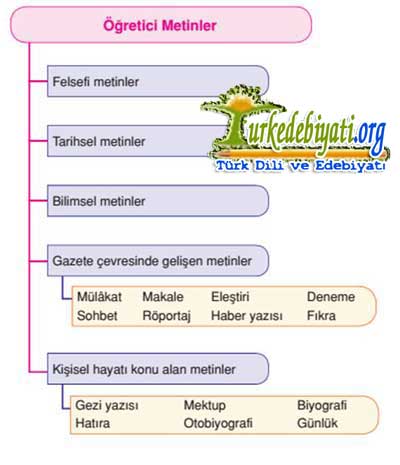  Ayrıca bkz. Metinlerin SınıflandırılmasıÖğretici metinlerin incelenmesinde hangi özellikler göz önünde bulundurulur?Öğretici metinlerin incelenmesinde aşağıdaki özellikler göz önünde bulundurulur:Metin ve zihniyetYapı (plan)Ana Düşünce (Ana Fikir)Dil ve AnlatımÖğretici Metinlerde ÜslûpMetin ve GelenekÖğretici Metinlerde AnlamMetin ve YazarYorumMetin ve zihniyet:Her metin, yazıldığı dönemin sosyal, ekonomik, siyasî yapısını, sanat anlayışını yansıtır. Dönemin bu özelliklerine zihniyet diyebiliriz. Metin, yukarıda sayılan unsurların hiç birine indirgenemez, çünkü metin bunların hepsinden yararlanılarak oluşturulan bir bütündür. Bir metinde, metnin yazıldığı dönemin özellikleri metne sindirilmiş bir şekilde yer alır. Bu özellikler metinle bütünleşir. Bir metni incelerken metinden dönemin zihniyetine ait ipuçları tespit edilir.Öğretici metinler; toplum, kültür ve sanat hayatıyla ilgili düşüncelerin dile getirildiği, okuyucunun bu konularda bilgilendirilmeye çalışıldığı metinlerdir. Bu nedenle bu metinler aynı zamanda yazıldığı dönemin bu konulara bakış açısını da yansıtan belgelerdir.Metinlerde ele alınan konular, kullanılan dilin özellikleri, seçilen sözcükler, tutum ve davranışlar da dönemin zihniyetini yansıtan öğelerdir.Yapı (plan)Metnin yapısı, kendi içinde anlam bütünlüğü olan birimlerin bir düzene bağlı olarak birleşmesi sonucu oluşur. Bu birimler paragraflardır. Ayrıca paragraflarda kendi içinde anlam birliğine sahip cümle kümelerinden oluşur. Bu kümeler yeri, zamanı, mekânı, kişiyi ve durumu ifade ederler.Paragraftaki birlik ve bütünlüğü sağlamak için giriş, gelişme ve sonuç bölümlerindeki cümlelerin dil ve fikir yönünden birbiriyle bağlantı kurmasını sağlayan bağlayıcı öğeler vardır. Köprü kelimeler diye de nitelendirebileceğimiz bu öğeler cümle başı edatları, zamirler,sözcük ve sözcük gruplarıdır.Ayrıca bakınız-> Paragraf BilgisiCümle başı edatları: Cümleleri birbirine bağlayan, boşluklar arasında geçiş köprüleri kuran hatta, oysa, şöyle ki, meğer, nitekim, bunun gibi, bununla beraber... gibi cümle başı edatları yerli yerinde kullanılmalıdır.Zamirler: Bağlantıyı kuran zamirler, bir önceki cümlede geçen bir ad veya kavramın bir sonraki cümlede yerini tutarak cümleler arasında birliğin sağlanmasına katkıda bulunur.Sözcük ve sözcük gruplarının tekrarı: Bir önceki cümlede geçen sözcük ve sözcük grubu, bir sonraki cümlede tekrarlanarak cümleler arasında bağlantı kurar.Aşağıdaki örnekte, bağlayıcı öğeler, koyu olarak gösterilmiştir:"İnsanın içini dökmeden edemediği dakikalar olur. Bir dost, bu dakikalarda erişilmez bir değer kazanır. Ama her şey, bir dosta söylenmez ki? Onun için, hele bir insan bir yazarsa, içinin gizli kıvrımlarını görmesini biliyorsa, masanın başına geçip kalemi eline almadan edemez. İşte günlük dediğimiz, yazarın kendi kendisi ile alçak sesle konuşmasından başka bir şey olmayan, o günü gününe tutulmuş hatıralar, bu iç dökme ihtiyacından doğmuştur. Böyle bir yazar, kendisi için günlüğünü tutar. Bu bakımdan, sessiz bir konuşma olan bu çeşit günlükleri bir edebiyat türü saymaya imkân yoktur."Suut Kemal YetkinÖğretici metinler giriş, gelişme ve sonuç bölümlerinden oluşan bir bütünlük gösterir.Bir eseri yapı bakımından incelerken, metnin yazılış amacı, amaca uygun anlatım biçimi, hedeflenen okuyucu kitlesi, yapıyı meydana getiren birimlerin bağlanışı ve sıralanışı gibi özellikler üzerinde durulur.İçerik ve yapı, birbirini bütünleyen öğeler olarak ana düşüncenin oluşumunu sağlar.Yukarıda Suut Kemal Yetkin'e ait olan paragrafta, metni oluşturan birimler bir ana düşünceyi ortaya koymak için bir araya gelmişlerdir. Metnin ana düşüncesi, son cümlede vurgulanmıştır: "Sessiz bir konuşma olan bu çeşit günlükleri bir edebiyat türü saymaya imkân yoktur."Ana Düşünce (Ana Fikir)Öğretici metinlerin amacı bilgi vermek, öğretmektir. Ama ne öğretilmek isteniyor? Metinde ele alınan, bize verilmek istenen düşünce nedir? Yazı ne amaçla yazılmıştır? Yazıdan çıkaracağımız sonuç nedir? İşte bu soruların cevabı ana düşüncedir. Metnin tamamının iletmek istediği düşüncenin en kısa, yoğun ifadesine ana düşünce denir.Öğretici metinlerin incelenmesinde metnin ana düşüncesini tespit etmek gerekir. Eğer biz bu düşünceye ulaşamamışsak, metni yeterince anlamamışız demektir.Ana düşünceyle metnin kaleme alındığı dönem arasında ilişki kurulabilir. Zira metnin kaleme alındığı dönemin sosyal ve siyasî yapısı, tartışılan sanat anlayışları ana düşüncenin oluşmasında etkili olur.Öğretici metin türlerine göre ana düşüncenin oluşumu farklılık gösterir. Ana düşünce olarak;felsefî metinlerde soyut bir kavram,bilimsel metinlerde teknik bir gelişme,tarihî metinlerde ve makalede siyasî bir düşünce,deneme, sohbet, gezi, anı gibi metinlerde sosyal yeni bir buluş ifade edilir.Dil ve AnlatımÖğretici metinlerde dil bir nesneyi, bir kavramı, bir olayı anlatmak, açıklamak ve bildirmek ve okuyucuyu uyarmak, harekete geçirmek üzere kullanılır. Metnin dili; ifade edilmek istenen düşünceye, seçilen anlatım türüne ve hitap edilen okuyucuya, kullanılan iletişim aracına göre değişir. Hitabetin diliyle sohbet türünün, deneme türüyle makale türünün anlatımı aynı değildir. Aynı manzaraya farklı açılardan bakıldığında aynı şey görülmez. Bu farklılık bakış açısından kaynaklanır. Bir konuya farklı bakış açılarından yaklaşılabilir. Bilgi, inanç, düşünce farklılığı, kültürel çevre, psikolojik özellikler bakış açısını belirler. Bütün bunlaryazarın anlatımını etkiler.Aynı konu farklı yazarlar tarafından ifade edilebilir. Ancak sonuçta hiçbir yazarın anlatımının birbirine benzemediği görülür. İşte bu farklılık üsluptan kaynaklanmaktadır. Üsluba, yazarın anlatım tarzı diyebiliriz. Yazarın kurduğu cümleler, kelime seçimi, cümle yapısı, kelimelere kazandırdığı anlam, anlatımının açık, tutarlı, anlaşılır olup olmadığı o yazarın üslubunu ortaya koyar.Üslub, Seyit Kemal Karaalioğlu tanımı:"Üslûp; sanatçının özel yapış yolu; yazarın duyuş, düşünüş ayrılığı; cümlelerin uzunluğu, kısalığı; kelimeleri seçişi, yazısının ahengindeki ayrılıklardır. Üslûp için; ifade tarzı, usul, yol da denilebilir. Üslûp, insanın özünden doğar. Edebî eserler, ancak üslûplarının kuvvetiyle ölümsüzlüğe erişirler.Sanat eserlerinde, kompozisyonlarda, insanın düşünüşlerine, duygularına, hayâllerine, heyecanlarına verdiği biçim üslûp'tur. Güzel yazı yazmanın en önemli niteliği üslûpta kendini gösterir, yazı yazmak sanatı; kusursuz yazmak hüneri, istenilen üslûp, eksersizle elde edilebilir. Tıpkı yüzmenin yüzerek öğrenildiği gibi."Metinlerin türleri ile kullanılan kelimeler arasında sıkı bir ilişki vardır.Bilimsel metinlerde çok sık bir şekilde terimlere yer verilir.Makale türündeki metinlerde doğal dil kullanılır. Dil, değişik yorumlara kapalıdır. Sözcükler genellikle ilk anlamlarında kullanılır.Felsefî metinlerde dil kavram boyutuyla, sözcükler günlük hayattaki anlamlarından soyutlanmış bir görev yüklenerek karşımıza çıkar.Deneme, sohbet, anı gibi türlerde dil, öznel bir şekilde kullanılır. Sözcüklere yeni anlamlar yüklenir.Hitap edilen kitle de öğretici metinlerin dilinin oluşumunda etkili olur.Antik dönemde düzey bakımından üslup yüksek, orta ve alçak üslup olmak üzere üç gruba ayrılmıştır:Örnek:
Yüksek üslup düzeyi son uykusuna dalmak Orta üslup düzeyi ölmekAlçak üslup düzeyi gebermekMetin ve GelenekÖğretici metinler incelenirken metnin hangi geleneğe bağlı kalınarak yazıldığı, sanatçının gelenekle ilişkisi tespit edilir.Felsefe, bilim, gazete çevresinde gelişen ve kişisel hayatı konu alan metinler, yapı, tema, dil ve anlatım gibi konularda tarihî akış içinde kendi geleneklerini oluşturur. Ancak her dönem, bunlara yeni öğeler ve değerler katarak zenginleştirir.Her metin yapı, tema, dil ve anlatım bakımlarından aynı türde daha önce yazılmış metinlerden yararlanılarak oluşturulur.Türk edebiyatında nesir türü, Tanzimat Dönemi edebiyatından sonra gelişmeye başlar. Daha öncesinde Türk edebiyatında Batılı anlamda bir nesir geleneği yoktur. Makale, deneme,gazete... türündeki yazılar, Batı edebiyatı örnek alınarak kaleme alınmış ve günümüze kadar kendi geleneğini oluşturarak sürmüştür.Öğretici Metinlerde AnlamÖğretici metinlerde söz ve söz öbekleri (grupları) daha çok ilk anlamlarıyla kullanılır. Bundan dolayı öğretici metinlerde anlam okuyucuya, mekâna ve zamana göre değişmez. Yani okuyucu, zaman ve mekân faktörleri öğretici metinlerin anlamını etkilemez. Bu bakımdan öğretici metinler edebî metinlerden farklılık gösterir.İyi bir edebî metin birden çok anlama ve yorumlamaya açık olan metindir. İyi bir öğretici metin ise yazarın anlatmak istediği anlamı yorumlamaya meydan vermeden ileten metindir.Öğretici metinlerin amacı, bilgi vermek, aydınlatmak, açıklamaktır.Örnek 1İnsanların çoğu kaybetmekten korktuğu için, sevmekten korkuyor. Sevilmekten korkuyor, kendisini sevilmeye lâyık görmediği için. Düşünmekten korkuyor sorumluluk getireceği için. Konuşmaktan korkuyor, eleştirilmekten korktuğu için. Duygularını ifade etmekten korkuyor, reddedilmekten korktuğu için. Yaşlanmaktan korkuyor, gençliğin kıymetini bilmediği için. Unutulmaktan korkuyor, dünyaya iyi bir şey vermediği için. Ve ölmekten korkuyor aslında yaşamayı bilmediği için.W.SHAKESPEAREYukarıdaki metinde insanların korkma nedenleri açıklanmıştır. Dolayısıyla bu metinin yazılış amacı açıklamaktır. Metinde kelimeler ilk anlamlarıyla kullanıldığı için her okuyucu bu metinden aynı anlamı çıkarmaktadır.Örnek 2Tabiat ile hayat, insanoğlunun şekil vererek güzel ve faydalı eserler vücuda getirebileceği muazzam bir malzeme deposudur. Resim mi yapmak istiyorsunuz? Dünyada renkten ve boyadan çok ne var? Hakiki bir ressam konu bakımından da bir sıkıntı çekmez. Bütün tabiat ve hayat işlenecek konu ile doludur. Mühim olan, herhangi bir konu etrafında bir renk kompozisyonu vücuda getirmektir. Mehmet KAPLANMehmet Kaplan'a ait olan ikinci metin okuyucuyu aydınlatmak amacıyla yazılmıştır.Örnek 3Yalınlık:
Yalınlık; sadelik, gösterişsizlik, bir düşünceyi herkesin anlayabileceği bir açıklıkla anlatma; süssüz ve kısa, anlamı kuvvetli ve kesin sözdür. Hiçbir özentiye yer vermeyen cümle; gereksiz süslerden, eskimiş, anlamı iyi bilinmeyen kelimeleri kullanmaktan çekinme yalınlık için gereklidir.Yukarıdaki metin, yalınlık hakkında bilgi vermek amacıyla yazılmıştır. Yine bu metinde kelimeler öz anlamlarında kullanıldığı için her okuyucu metinden aynı anlamı çıkaracaktır.Metin ve YazarEdebî metinlerde metnin yazarıyla metin arasında sıkı bir ilişki olduğunu belirtmiştik. Bu ilişki öğretici metinlerin bir kısmı için de geçerlidir. Deneme, sohbet, fıkra, anı, gezi gibi metinlerde yazarın hayatında yer etmiş olaylar, beklentiler, özlemlerin izleri de yansır. Fakat ansiklopedi, makale, tarih gibi bilimsel metinlerde yazarın kişiliği metne yansımaz. Çünkü bu metinlernesnel bir anlatımla kaleme alınır.YorumOkuyucu, öğretici metni inceledikten sonra metnin yapısı, düşüncesi, anlatımı, yazılış amacıyla sezdirdiği anlamı, metnin anlamının zaman içinde değişip değişmediğini, metnin okuyucuda uyandırdığı duyguları yorumlar.Seminer 8. : ad tamlamaları, adın durumları, ad ve yüklem özellikleri. Zarf fiiller, sıfat filler, isim fiillerin yapılışı ve kullanmı.İSMİN HALLERİ(ADIN DURUMLARI)İsmin halleri beşe ayrılır.Yalın HaliBelirtme Hali (-i hali)Yönelme Hali (-e hali)Bulunma Hali (-de hali)Çıkma Hali (-den hali)Yalın Hali       İsmin durum eklerinden diğerlerini almamış haline denir.Yani bu ekler dışında çekim ekleri yapım ekleri alsalar da yalın halde sayılırlar.Önemli olan diğer durum eklerini almamış olmasıdır.Örnek:Kardeşim masa taşıdı.Kalemler odamda kaldı.Hancı bana bir bardak su getir.Yatak çok sert geldi bana.Koyu yazılan kelimeler yalın haldedir.2-  Belirtme Hali (-i hali)
İsmin “ -ı,-i,-u,-ü” eki almış halidir.Cümlede nesne görevini üstlenir.Fiilin neyi etkilediğini gösterirler.Kimi,Neyi sorularına cevap verirler.Örnek:Kutup bölgesindeki canlılar güneşi bekliyor.Neyi bekliyorlar dediğimizde güneşi cevabını alıyoruz.fiilden etkilenen güneş oluyor.Evdeki kitapları getirdim.Bugün yolda  kardeşimi gördüm.Odunları bir türlü kıramadı.Evde Ebru’yu gördüm.Not: 3.tekil iyilik kişi eki ile ismin belirtme hali karıştırılmamalıdır.Belirtme durumu eki alan sözcük cümlede nesne görevinde olur ve kimi ,neyi sorusuna cevap verir.İyelik eki alan sözcük ise kimin sorusu sorulduğunda onun kelimesi cevabımı verir .Belirtme durumu eki alan kelime bu soruya cevap vermez.Örnek:Kitabı tekrar basılacak.İyelik eki (kimin kitabı dediğimizde onun kitabı cevabını alırız.)Mehmet kitabı bize getirdi.Belirtme ekidir(neyi getirecek dediğimizde kitabı cevabını alırız.)3-Yönelme Hali (-e hali)İsimin “-a,-e” eki almış halidir.Herkes eve gidiyor.Yaza tekrar görüşürüz.Dişe diş dövüştüler.Not1: Yönelme hali eki “ben ve sen” şahıs zamirlerine geldiğinde şahıs zamirlerinin yapısında değişiklik yapar.”Bana ve Sana olur.”Böylece kökü değiştirmiş olur.Bana üç kilo elma ver.Sana kaç defa söyledim bu olayı.Not2: Yönelme hali fiillerin kök ve gövdelerine gelmez.Bu olayı duyunca sana koşa koşa geldim.Saat dördü üç geçe size geldim.4-Bulunma Hali (-de hali)İsimlerin “-da,-de,-ta,-te” eki almış halidir.Cümleye bulunma anlamı katar.Örnek:Sokakta çok insan var.Bu kelime sözlükte yok.Evde oturan annesiydi.Ağacın dalında bir kuş vardı.Not: Eğer “-da,-de” eki kelimenin anlamını değiştirmişse bu hal eki değil yapım ekidir.O öğrenci en gözde oyuncumuzdur. Burada bulunma anlamında değildir kelimenin anlamını değiştirmiş dolayısıyla yapım eki görevindedir.5-Çıkma Hali (-den hali)İsmin “-den,-dan,-ten,-tan” eki almış halidir.Örnek:O İstanbul’dan ayrılalı çok oldu.Evden gelirken yemekleri getirmeyi unutma.Sıradan çıkarken dikkat et.Not: Eğer “-dan,-den” eki kelimenin anlamını değiştirmişse bu hal eki değil yapım ekidir.Sıradan bir olay için beni neden arıyorsunuz?Burada çıkma  anlamında değildir kelimenin anlamını değiştirmiş dolayısıyla yapım eki görevindedir.Seminer 9. Kazakça ve türkçe sıfatların sınıflandırılması. Çeşitli edebi metinlerin okunması ve incelenmesi. cümle tahlilleri.Kızıl Börü:GokTurk:
Bul sizge köp jardemşi bolşak bizdin memleketğe keldiyniz vakıt Türkiyalı baurlarım.(Okuduktan sonra ne dediğimi anlarsınız:) )Kazakça'nın kısa dilbilgisiGenel bilgiler:Kazak Türkçesindeki ünlüler şöyle gösterilebilir:düz
yuvarlak
kalın
a, ıo, uince
ä, e, iö, üTürkiye Türkçesinden farklı olarak bir de ä harfi vardır. Bu ses, bildiğimiz e’den daha açık ve geniştir; Azerbaycan Türkçesindeki ? harfine benzemektedir. Bu ses çoğunlukla ilk hecede ve vurgulu olarak görülür.Kazak Türkçesindeki ünsüz sınıflandırması şöyledir:Tonlu ünsüzler Tonsuz ünsüzlerb, d, g, ğ, j, l, m, n, ñ, r, v, y, zç, f, h, x, k, q, p, s, ş, tKazak Türkçesindeki ğ Türkiye Türkçesindeki ğ’ye göre daha belirgindir ve gırtlağa yakın telaffuz edilir. ñ harfi bazı Anadolu ağızlarından de tanıdığımız geniz n’si (ng) sesini verir. X harfi hırıltılı gırtlak h’sıdır. Q harfi kalın ünlülerle kullanılan kalın k’dır. V harfi iki dudak büzülerek ‘uv’ benzeri bir ses çıkarılarak söylenir.Ünlü uyumuBüyük ünlü uyumu, özellikle Türkçe kökenli sözcüklerde, oldukça sağlamdır. Yabancı kökenli özcüklerde bu uyuma aykırı durumlar olabilir.Küçük ünlü uyumu yalnızca düz ünlü bulunduran sözcüklerde görülür:alıp, barıp (varıp), berip (verip), keyin (sonra)Yuvarlak ünlüyle başlayan sözcüklerde küçük ünlü uyumuna rastlanmaz:öltir (öldür), jüzim (üzüm), özine (kendine)Ünsüz uyumuKazak Türkçesinde ünsüz uyumu da mevcuttur ve sağlam bir şekilde işlemektedir.bizge (bize), tünde (gecede), ağaşta (ağaçta), este (usta, akılda)Ünsüzlerle ilgili özellikler:Türkiye Türkçesi esas alındığında Kazak Türkçesindeki önemli özellikler şunlardır:? Türkiye Türkçesinde sözcük başındaki y’ler, Kazak Türkçesinde j’dir. yol-jol? Türkiye Türkçesindeki tüm ç’ler, Kazak Türkçesinde ş’dir. çöl-şöl? Türkiye Türkçesindeki tüm ş’ler, Kazak Türkçesinde s’dir. aş-as? Türkçe kökenli sözcüklerin başındaki g’ler, Kazakça’da k’dir. göz-köz,? Türkçe kökenli sözcüklerin başındaki d’ler, Kazakça’da t’dir. dil-til,? Kalın ünlülü ve tek heceli sözcüklerin sonunda bulunan ğ’ler v olur. dağ-tav, bağ-bav? var-, ver-, var sözcükleri b ile yazılır. bar-, ber-, bar? Arapça ve Farsçadan giren bazı f’ler, bazen p, bazen b ile yazılır. fayda-payda, fikir-pikir, akir-paqır, felaket-bäleket? İki ünlü arasında kalan ince k’ler g olur. ekin-egin, evdeki-üydegi? İki ünlü arasında kalan p’ler b olur. ipi-jibi, tepmek-tebüv? Hece sonunda lk, rk gibi sesler arasında ünlü türer. kırk-qırıq, Türk-Türik, halk-xalık? İç sesteki bazı ğ’ler Kazak Türkçesinde y’dir. düğme-tüyme, öğren-öyren? İç sesteki bazı p’ler Kazak Türkçesinde b’dir. tepe-töbe, ipek-jibek? Türkiye Türkçesindeki bazı b’ler Kazakça’da m’dir. boyun-moyın, burun-murın, bun-muñyazılı
yaz-:fiil kökü
-ı:fiilden isim yapım eki
-lı:isimden isim yapım ekianlatımınızı 
anla-: fiil kökü
-t fiilden fiil yapım eki
-ım: fiilden isim eki
-(ı)nız: iyelik ekigeliştirmelisiniz 
gel-: fiil kökü
-iş: fiilden fiil yapım eki
-tir: fiilden fiil yapım eki
-meli: gereklilik kipi eki
-siniz kişi eki